Marin Women’s Commission –– Commission Retreat Minutes DraftZoom call 255 990 2394 Passcode 4758 Saturday , July 18,  2020  ––   9:00 am- 11:00 amMinutes Call to Order/Establish Quorum  at 9:11 am Approval of the Retreat Agenda for July 18, 2020	 	 	 	 	 	                 Approval of Minutes from June MinutesWelcome and review of the past year and our accomplishments – Crystal4 new CommissionersIntroduced Liaison RolesMarin Teen Girl Conference – Crystal and KateYWCA – LauraSocial Media – BarbaraCore – Sally and KatiAccomplishments in the past yearStrategic Plan – ShereneDefining Core Issue; research and data gathering – Sally and KatiWebsite Work – BarbaraAide Lunch – AmyYWCA work and planning – Sally and LauraNext meeting August 25, 2020 	 	 	 Open Time for Members of the Public to Speak on Items not on the Agenda   - none	 	 	 	 	  	 	 	 	 Speaker with Q & A – Smital Shah  ( intro Sherene) 	 	 	 	 	Board experience What do you want from a board?More strategic view into how decisions are made; how do companies operate at this level and how do you influence that?It’s sticky and highly visible – can’t take it lightlyWhy does the board want me?Chairman of the board controls the dynamic so this role is key (as well as CEO)Nomination, compensation and audit committeesBoardroom ready programsWomen are not their own best advocatesChannel your skills where you can make an impact Diffidence; listening; pivot; compromise – soft skills strengths of womenLook at women on boards from multiple lenses:   Representation, create opportunities, evangelize the roles and the impact they can have; training/prep for those rolesMake Marin the example of how other counties can address the issueSharing moment, share a favorite/inspirational movie, book podcast	 		Sally – John Meecham podcast ‘Hope Through History’Kati – David Chang podcast ‘the David Chang Show’Sherene – Shel Silverstein poem ‘Woulda Coulda Shoulda’Laura – Becoming by Michelle ObamaAmy – Wolfpack by Abby WambachCrystal –Born a Crime” by Trevor NoahKate – Marianne Williamson ‘our deepest fear is not …. ‘Barbara – Untamed by Glennon DoyleSharing of role goals and job descriptions							Marin Teen – Kate and CrystalCounty Liason - AmyYWCA – Laura Website / Social Media – BarbaraWomen on Boards – Sally and KatiCommunity Outreach – JacquelineNext StepsCrystal – Marin Teen Girls; We will not ask the Board for funding for Marin Teen Girl this year; we are well funded at this time to support the conference next year Approach this year as a monthly opportunity with virtual monthly workshops/speakersLaura – YWCA has a national movement to engage young women in the fight for social justiceUnited States of Young Women.   YWCA wants to understand needs of young women of color in Marin.Laura will send Kate the link about the US of Young Women.Barbara will send link out to Teen Girls Email list.Crystal will let us know when the next Teen Girls meeting is scheduled.Breakout Groups 	 Breakout strategy for next year Share plan at August meeting.  What is your liaison plan and what do you need ?If you having a formal breakout meeting, please let Crystal know and add to invitation.Crystal will schedule 1:1 with each commissionerSend Crystal available time slots to meet.   Include thoughts/plans on website ideas (Teen Girls and MWC)
Kate Sears sent ideas about top issues in Marin for board of supervisorsThese topics can be added to County Liaison breakout sessionAmy will invite all to County Liaison breakout session and we will review Kate Sears email.  We will need to post 72 hours ahead of time because we will meet quorum.   If you meet quorum for any breakout session you need to follow public posting guidelines.Full Commission should be 11 – Catherine and Emily roles have been filled.  Adjournment at 10:58 am 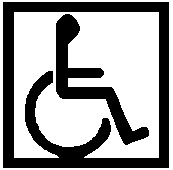 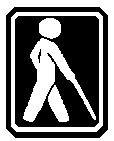 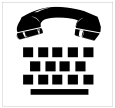 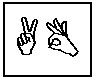 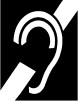 In accordance with the Americans with Disabilities Act, if you need special assistance (i.e. auxiliary aids or services) in order to participate in this public meeting, please contact the Clerk of the Board of Supervisors by calling (415) 499-6172 (TTY) or Marin Women’s Commission staff at (415) 473-6195 (voice) at least five (5) business days prior to the meeting. Late agenda material can be inspected in the Human Resources Office, Room 415, Marin County Civic Center, 3501 Civic Center Drive, San Rafael, between the hours of 9:00 a.m. and 4:00 p.m. 